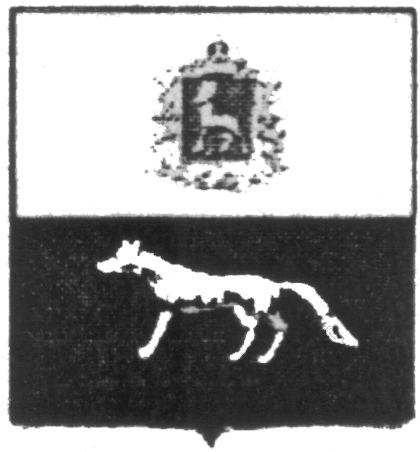 П О С Т А Н О В Л Е Н И Е         30.12.2016г. № 74О внесении изменений в Приложение к постановлению администрации сельского поселения Сургут муниципального района Сергиевский № 53 от 31.12.2015г. «Об утверждении муниципальной программы «Развитие физической культуры и спорта на территории сельского поселения Сургут муниципального района Сергиевский» на 2016-2018гг.В соответствии с Федеральным законом от 06.10.2003 № 131-ФЗ «Об общих принципах организации местного самоуправления в Российской Федерации» и Уставом сельского поселения Сургут, в целях уточнения объемов финансирования проводимых программных мероприятий, Администрация сельского поселения Сургут муниципального района Сергиевский  ПОСТАНОВЛЯЕТ:        1.Внести изменения в Приложение к постановлению администрации сельского поселения Сургут муниципального района Сергиевский № 53 от 31.12.2015г. «Об утверждении муниципальной программы «Развитие физической культуры и спорта на территории сельского поселения Сургут муниципального района Сергиевский» на 2016-2018гг. (Далее - Программа) следующего содержания:     1.1.В паспорте Программы позицию «Объем финансирования» изложить в следующей редакции:        1.2.В разделе 5 Программы позицию «Перечень программных мероприятий» изложить в следующей редакции:         1.3.В разделе 6 Программы позицию «Финансовое обеспечение Программы» изложить в следующей редакции:         Объем финансирования, необходимый для реализации мероприятий Программы составит 2776,80360 тыс.рублей, в том числе:2016 год – 1662,13506 тыс.рублей2017 год –1114,66854 тыс.рублей (прогноз)2018 год – 0,00 тыс.рублей (прогноз)          2.Опубликовать настоящее Постановление в газете «Сергиевский вестник».          3. Настоящее Постановление вступает в силу со дня его официального опубликования.Глава сельского поселения Сургут муниципального района Сергиевский                                         Содомов С.А.Объемы финансированияОбъем финансирования2016г.2017г.2018г.всегоОбъемы финансированияМестный бюджет района, тыс. руб.1428,901761114,668540,002543,57030Объемы финансированияОбластной бюджет района, тыс.руб.233,233300,000,00233,23330Объемы финансированияВсего по годам, тыс. руб.1662,135061114,668540,002776,80360Наименование бюджета№ п/пНаименование мероприятияПланируемый объем финансирования, тыс.рублейПланируемый объем финансирования, тыс.рублейПланируемый объем финансирования, тыс.рублейИсполнитель мероприятияНаименование бюджета№ п/пНаименование мероприятия201620172018Местный бюджет1Организация и проведение спортивных и спортивно-массовых мероприятий и участие в них1428,901761114,668540,00 Администрация сельского поселения СургутМестный бюджетВсего:1428,901761114,668540,00Областной бюджет2Организация и проведение спортивных и спортивно-массовых мероприятий и участие в них233,233300,000,00Администрация сельского поселения СургутОбластной бюджетВсего:233,233300,000,00Всего:Всего:Всего:1662,135061114,668540,00